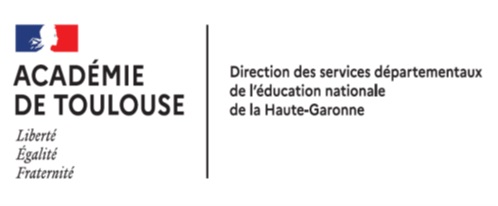 DEMANDE D’AUTORISATION D’ABSENCE DES PERSONNELS AESHEtablissement : ………………………………………………………Accompagnement des 
élèves en situation
de handicap					MOIS/ANNÉE :  ……………………………………………………………        * Joindre obligatoirement un justificatifA                                              , le													Réservé à l’administration :																	  AESH RectoratSignature :																  AESH DéodatNOM Prénom de l’agentDEMANDE D’AUTORISATION D’ABSENCEDATES ET HEURES DE RÉCUPÉRATIONAVIS DU CHEF D’ÉTABLISSEMENT(EPLE ou ÉCOLERéservé à l’administrationDu :Au :De         h         à           h MOTIF :Justificatif (convocation, certificat) *Du :Au :De         h         à           h  Favorable DéfavorableMOTIF :Signature et cachet : Favorable DéfavorableMOTIF :Signature et cachet :